ПРОТОКОЛ № _____Доп. Вр.                    в пользу                                           Серия 11-метровых                    в пользу                                            Подпись судьи : _____________________ /_________________________ /ПредупрежденияУдаленияПредставитель принимающей команды: ______________________ / _____________________ Представитель команды гостей: _____________________ / _________________________ Замечания по проведению игры ______________________________________________________________________________________________________________________________________________________________________________________________________________________________________________________________________________________________________________________________________________________________________________________________________________________________________________________________________________________________________________________________Травматические случаи (минута, команда, фамилия, имя, номер, характер повреждения, причины, предварительный диагноз, оказанная помощь): _________________________________________________________________________________________________________________________________________________________________________________________________________________________________________________________________________________________________________________________________________________________________________________________________________________________________________Подпись судьи:   _____________________ / _________________________Представитель команды: ______    __________________  подпись: ___________________    (Фамилия, И.О.)Представитель команды: _________    _____________ __ подпись: ______________________                                                             (Фамилия, И.О.)Лист травматических случаевТравматические случаи (минута, команда, фамилия, имя, номер, характер повреждения, причины, предварительный диагноз, оказанная помощь)_______________________________________________________________________________________________________________________________________________________________________________________________________________________________________________________________________________________________________________________________________________________________________________________________________________________________________________________________________________________________________________________________________________________________________________________________________________________________________________________________________________________________________________________________________________________________________________________________________________________________________________________________________________________________________________________________________________________________________________________________________________________________________________________________________________________________________________________________________________________________________________________________________________________________________________________________________________________________________________________________________________________________________________________________________________________________________________________________________________________________________________Подпись судьи : _________________________ /________________________/ 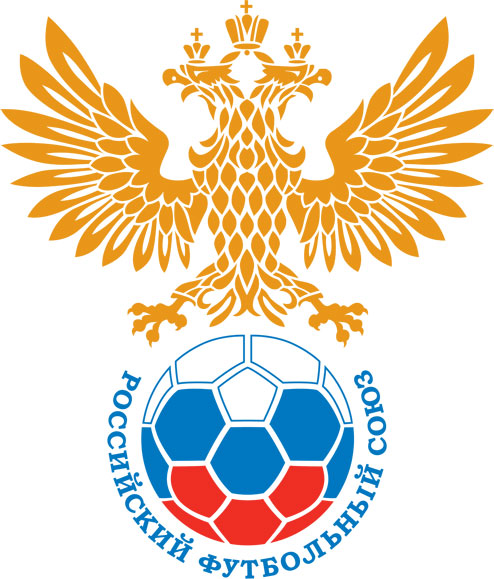 РОССИЙСКИЙ ФУТБОЛЬНЫЙ СОЮЗМАОО СФФ «Центр»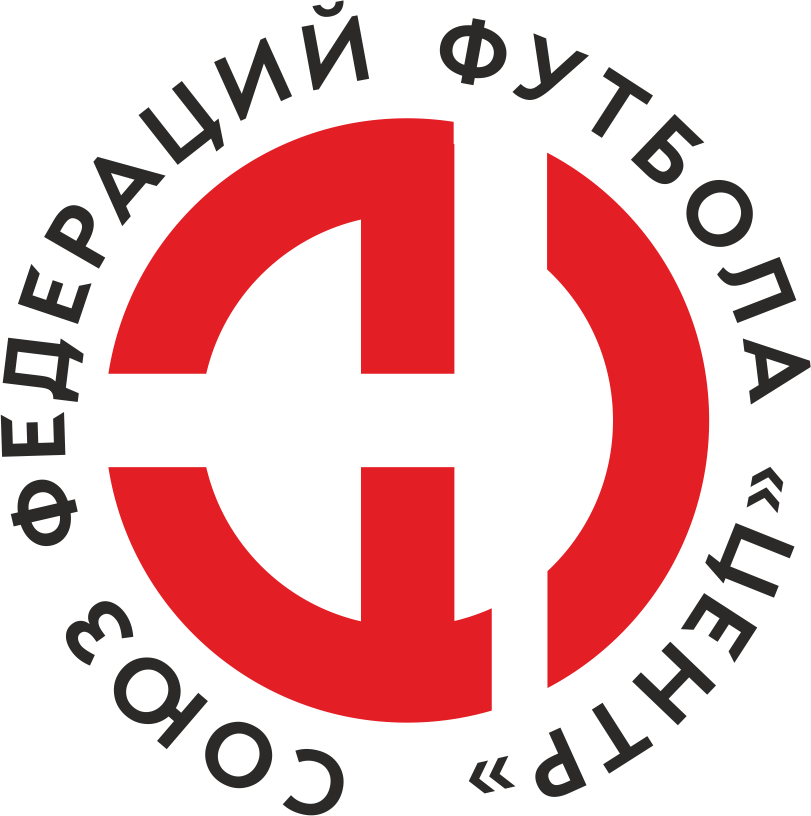    Первенство России по футболу среди команд III дивизиона, зона «Центр» _____ финала Кубка России по футболу среди команд III дивизиона, зона «Центр»Дата:17 сентября 2022СШОР №1 Салют-М (Белгород)СШОР №1 Салют-М (Белгород)СШОР №1 Салют-М (Белгород)СШОР №1 Салют-М (Белгород)Металлург-М (Липецк)Металлург-М (Липецк)команда хозяевкоманда хозяевкоманда хозяевкоманда хозяевкоманда гостейкоманда гостейНачало:12:00Освещение:искуственноеискуственноеКоличество зрителей:150Результат:0:2в пользуМеталлург-М (Липецк)1 тайм:0:2в пользув пользу Металлург-М (Липецк)Судья:Тимофеев Евгений  (Орел)кат.1 кат.1 помощник:Беликов Алексей  Тулакат.1 кат.2 помощник:Бронзов Кирилл  Тулакат.1 кат.Резервный судья:Резервный судья:Ерёменко Сергей Белгородкат.1 кат.Инспектор:Илюшечкин Виктор Анатольевич  ОрелИлюшечкин Виктор Анатольевич  ОрелИлюшечкин Виктор Анатольевич  ОрелИлюшечкин Виктор Анатольевич  ОрелДелегат:СчетИмя, фамилияКомандаМинута, на которой забит мячМинута, на которой забит мячМинута, на которой забит мячСчетИмя, фамилияКомандаС игрыС 11 метровАвтогол0:1Руслан АхвледианиМеталлург-М (Липецк)280:2Руслан АхвледианиМеталлург-М (Липецк)34Мин                 Имя, фамилия                          КомандаОснование76Владимир МещеряковМеталлург-М (Липецк)2-я желтая карточка в матче, срыв перспективной атаки90+Владислав БукатовСШОР №1 Салют-М (Белгород)толчок помощника главного арбитраРОССИЙСКИЙ ФУТБОЛЬНЫЙ СОЮЗМАОО СФФ «Центр»РОССИЙСКИЙ ФУТБОЛЬНЫЙ СОЮЗМАОО СФФ «Центр»РОССИЙСКИЙ ФУТБОЛЬНЫЙ СОЮЗМАОО СФФ «Центр»РОССИЙСКИЙ ФУТБОЛЬНЫЙ СОЮЗМАОО СФФ «Центр»РОССИЙСКИЙ ФУТБОЛЬНЫЙ СОЮЗМАОО СФФ «Центр»РОССИЙСКИЙ ФУТБОЛЬНЫЙ СОЮЗМАОО СФФ «Центр»Приложение к протоколу №Приложение к протоколу №Приложение к протоколу №Приложение к протоколу №Дата:17 сентября 202217 сентября 202217 сентября 202217 сентября 202217 сентября 2022Команда:Команда:СШОР №1 Салют-М (Белгород)СШОР №1 Салют-М (Белгород)СШОР №1 Салют-М (Белгород)СШОР №1 Салют-М (Белгород)СШОР №1 Салют-М (Белгород)СШОР №1 Салют-М (Белгород)Игроки основного составаИгроки основного составаЦвет футболок: белые       Цвет гетр: белыеЦвет футболок: белые       Цвет гетр: белыеЦвет футболок: белые       Цвет гетр: белыеЦвет футболок: белые       Цвет гетр: белыеНЛ – нелюбительНЛОВ – нелюбитель,ограничение возраста НЛ – нелюбительНЛОВ – нелюбитель,ограничение возраста Номер игрокаЗаполняется печатными буквамиЗаполняется печатными буквамиЗаполняется печатными буквамиНЛ – нелюбительНЛОВ – нелюбитель,ограничение возраста НЛ – нелюбительНЛОВ – нелюбитель,ограничение возраста Номер игрокаИмя, фамилияИмя, фамилияИмя, фамилияНЛ1Артем Цыгулев Артем Цыгулев Артем Цыгулев НЛ13Денис Жилмостных Денис Жилмостных Денис Жилмостных 3Роман Ходеев Роман Ходеев Роман Ходеев 21Вячеслав Вьюнков Вячеслав Вьюнков Вячеслав Вьюнков 8Даниил Дурнев Даниил Дурнев Даниил Дурнев НЛ18Шамиль Мавлянов Шамиль Мавлянов Шамиль Мавлянов НЛОВ20Юрий Пустовитенко Юрий Пустовитенко Юрий Пустовитенко 7Егор Пашков Егор Пашков Егор Пашков НЛОВ10Данил Аносов Данил Аносов Данил Аносов 11Владислав Букатов (к)Владислав Букатов (к)Владислав Букатов (к)19Никита Черняков Никита Черняков Никита Черняков Запасные игроки Запасные игроки Запасные игроки Запасные игроки Запасные игроки Запасные игроки НЛОВ12Андрей ТравкинАндрей ТравкинАндрей Травкин2Сергей ГуляевСергей ГуляевСергей Гуляев5Константин РусаковКонстантин РусаковКонстантин Русаков9Иван НосуленкоИван НосуленкоИван Носуленко4Олег ЛапаевОлег ЛапаевОлег ЛапаевНЛОВ6Захар ПодзолковЗахар ПодзолковЗахар Подзолков17Алексей СарафановАлексей СарафановАлексей СарафановТренерский состав и персонал Тренерский состав и персонал Фамилия, имя, отчествоФамилия, имя, отчествоДолжностьДолжностьТренерский состав и персонал Тренерский состав и персонал 1Олег Вячеславович Сергеев29.03.196829.03.1968Тренерский состав и персонал Тренерский состав и персонал 2Сергей Вячеславович ВолковТренерТренер3Сергей Михайлович МатвиенкоНачальник командыНачальник команды4567ЗаменаЗаменаВместоВместоВместоВышелВышелВышелВышелМинМинСудья: _________________________Судья: _________________________Судья: _________________________11Никита ЧерняковНикита ЧерняковНикита ЧерняковАлексей СарафановАлексей СарафановАлексей СарафановАлексей Сарафанов464622Шамиль МавляновШамиль МавляновШамиль МавляновЗахар ПодзолковЗахар ПодзолковЗахар ПодзолковЗахар Подзолков4646Подпись Судьи: _________________Подпись Судьи: _________________Подпись Судьи: _________________33Юрий ПустовитенкоЮрий ПустовитенкоЮрий ПустовитенкоИван НосуленкоИван НосуленкоИван НосуленкоИван Носуленко6767Подпись Судьи: _________________Подпись Судьи: _________________Подпись Судьи: _________________44Егор ПашковЕгор ПашковЕгор ПашковОлег ЛапаевОлег ЛапаевОлег ЛапаевОлег Лапаев7171556677        РОССИЙСКИЙ ФУТБОЛЬНЫЙ СОЮЗМАОО СФФ «Центр»        РОССИЙСКИЙ ФУТБОЛЬНЫЙ СОЮЗМАОО СФФ «Центр»        РОССИЙСКИЙ ФУТБОЛЬНЫЙ СОЮЗМАОО СФФ «Центр»        РОССИЙСКИЙ ФУТБОЛЬНЫЙ СОЮЗМАОО СФФ «Центр»        РОССИЙСКИЙ ФУТБОЛЬНЫЙ СОЮЗМАОО СФФ «Центр»        РОССИЙСКИЙ ФУТБОЛЬНЫЙ СОЮЗМАОО СФФ «Центр»        РОССИЙСКИЙ ФУТБОЛЬНЫЙ СОЮЗМАОО СФФ «Центр»        РОССИЙСКИЙ ФУТБОЛЬНЫЙ СОЮЗМАОО СФФ «Центр»        РОССИЙСКИЙ ФУТБОЛЬНЫЙ СОЮЗМАОО СФФ «Центр»Приложение к протоколу №Приложение к протоколу №Приложение к протоколу №Приложение к протоколу №Приложение к протоколу №Приложение к протоколу №Дата:Дата:17 сентября 202217 сентября 202217 сентября 202217 сентября 202217 сентября 202217 сентября 2022Команда:Команда:Команда:Металлург-М (Липецк)Металлург-М (Липецк)Металлург-М (Липецк)Металлург-М (Липецк)Металлург-М (Липецк)Металлург-М (Липецк)Металлург-М (Липецк)Металлург-М (Липецк)Металлург-М (Липецк)Игроки основного составаИгроки основного составаЦвет футболок: красные   Цвет гетр:  черныеЦвет футболок: красные   Цвет гетр:  черныеЦвет футболок: красные   Цвет гетр:  черныеЦвет футболок: красные   Цвет гетр:  черныеНЛ – нелюбительНЛОВ – нелюбитель,ограничение возрастаНЛ – нелюбительНЛОВ – нелюбитель,ограничение возрастаНомер игрокаЗаполняется печатными буквамиЗаполняется печатными буквамиЗаполняется печатными буквамиНЛ – нелюбительНЛОВ – нелюбитель,ограничение возрастаНЛ – нелюбительНЛОВ – нелюбитель,ограничение возрастаНомер игрокаИмя, фамилияИмя, фамилияИмя, фамилияНЛОВ1Павел Кораблин Павел Кораблин Павел Кораблин 2Юрий Луценко Юрий Луценко Юрий Луценко 5Иван Нестеров Иван Нестеров Иван Нестеров 13Максим Кондратов (к)Максим Кондратов (к)Максим Кондратов (к)НЛОВ21Дмитрий Кукишев Дмитрий Кукишев Дмитрий Кукишев 15Владимир Мещеряков Владимир Мещеряков Владимир Мещеряков 6Артем Поздняков Артем Поздняков Артем Поздняков НЛ20Вениамин Баязов Вениамин Баязов Вениамин Баязов 8Артем Тарлыков Артем Тарлыков Артем Тарлыков 11Андрей Воронин Андрей Воронин Андрей Воронин НЛ12Руслан Ахвледиани Руслан Ахвледиани Руслан Ахвледиани Запасные игроки Запасные игроки Запасные игроки Запасные игроки Запасные игроки Запасные игроки 16Илья ЖарковИлья ЖарковИлья Жарков18Анатолий ПахомовАнатолий ПахомовАнатолий Пахомов4Никита ЛыткинНикита ЛыткинНикита Лыткин14Данила СорокинДанила СорокинДанила Сорокин19Роберт КудрявцевРоберт КудрявцевРоберт Кудрявцев3Сергей БольшаковСергей БольшаковСергей Большаков22Всеволод СоковВсеволод СоковВсеволод Соков23Виктор ДолматовВиктор ДолматовВиктор ДолматовТренерский состав и персонал Тренерский состав и персонал Фамилия, имя, отчествоФамилия, имя, отчествоДолжностьДолжностьТренерский состав и персонал Тренерский состав и персонал 1Сергей Николаевич Журбенко  Главный тренерГлавный тренерТренерский состав и персонал Тренерский состав и персонал 2Андрей Александрович ОвчинниковТренерТренер3Давид Джамаличевич ИкановичТренер по работе с вратарямиТренер по работе с вратарями4Александр Александрович ХаринТренерТренер5Юрий Геннадиевич МаркинНачальник командыНачальник команды67Замена Замена ВместоВместоВышелМинСудья : ______________________Судья : ______________________11Артем ТарлыковАртем ТарлыковРоберт Кудрявцев6122Иван НестеровИван НестеровАнатолий Пахомов62Подпись Судьи : ______________Подпись Судьи : ______________Подпись Судьи : ______________33Андрей ВоронинАндрей ВоронинСергей Большаков73Подпись Судьи : ______________Подпись Судьи : ______________Подпись Судьи : ______________44Артем ПоздняковАртем ПоздняковДанила Сорокин7955Павел КораблинПавел КораблинИлья Жарков856677        РОССИЙСКИЙ ФУТБОЛЬНЫЙ СОЮЗМАОО СФФ «Центр»        РОССИЙСКИЙ ФУТБОЛЬНЫЙ СОЮЗМАОО СФФ «Центр»        РОССИЙСКИЙ ФУТБОЛЬНЫЙ СОЮЗМАОО СФФ «Центр»        РОССИЙСКИЙ ФУТБОЛЬНЫЙ СОЮЗМАОО СФФ «Центр»   Первенство России по футболу среди футбольных команд III дивизиона, зона «Центр» _____ финала Кубка России по футболу среди футбольных команд III дивизиона, зона «Центр»       Приложение к протоколу №Дата:17 сентября 2022СШОР №1 Салют-М (Белгород)Металлург-М (Липецк)команда хозяевкоманда гостей